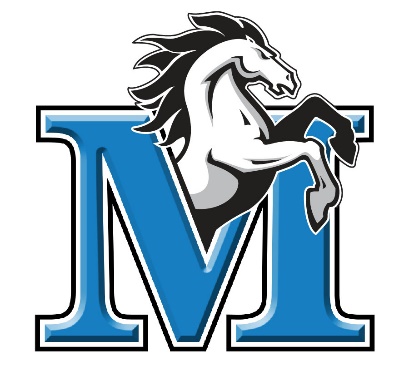 LA Matheson Secondary School  9484 122 St, Surrey 604-588-3418P.A.C. Meeting April 2024Attendance: Sunny Deol ( principal)Principal’s Report (principals name):Our staff wanted to indicated their gratitude toward PAC funding.  Special Event going on:  Community Iftar event; Vaisakhi celebration, Eid Celebration.Our students got an “Our City Grant” once again the mayor attended along with school trustees where flowers and shrubs were planted along the east side of the school. Students started some fence art also.We had the First People in Residence Program at our school. Students learned more about Indigenous culture, heritage and traditions.  Many performances, activities, and speakers.Student Safety, we are planning on bringing in Project Lavender next year to talk to our Grade 8’s and 9 about student online safety.Spring Sports seasons starting: Boys rugby, Girls Soccer, Badminton, and Cricket.Presidents Report ( Christy Visser):  April meeting wasn’t attended due to illness- next meeting will me May 23 ,2024PAC executives :Chairperson : Christy VisserVice Chair:  Jennifer RahimanSecretary: Neha Pal Treasurer: Ashwani chand/depinder gillDPAC representative –“Thanks” to everyone who attended this month’s meeting!SEE YOU NEXT MONTH!  